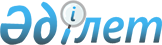 О внесении изменений в постановление акимата Мангистауской области от 31 декабря 2015 года № 413 "Об определении границ морских портов включая акватории международного морского торгового порта Актау и морского порта Баутино"Постановление акимата Мангистауской области от 17 февраля 2022 года № 22. Зарегистрировано в Министерстве юстиции Республики Казахстан 28 февраля 2022 года № 26947
      Акимат Мангистауской области ПОСТАНОВЛЯЕТ:
      1. Внести в постановление акимата Мангистауской области от 31 декабря 2015 года № 413 "Об определении границ морских портов включая акватории международного морского торгового порта Актау и морского порта Баутино" (зарегистрировано в Реестре государственной регистрации нормативных правовых актов за № 2971) следующие изменения:
      заголовок постановления изложить в новой редакции:
      "Об определении границ морских портов включая акватории морских торговых портов Актау и Баутино";
      пункты 1 и 2 изложить в новой редакции:
      "1. Определить границы морских торговых портов Актау и Баутино согласно приложению 1 к настоящему постановлению.
      2. Определить границы акватории морских торговых портов Актау и Баутино согласно приложению 2 к настоящему постановлению.";
      приложения 1 и 2 к указанному постановлению изложить в новой редакции согласно приложениям 1 и 2 к настоящему постановлению.
      2. Государственному учреждению "Управление пассажирского транспорта и автомобильных дорог Мангистауской области" обеспечить государственную регистрацию настоящего постановления в Министерстве юстиции Республики Казахстан. 
      3. Настоящее постановление вводится в действие по истечении десяти календарных дней после дня его первого официального опубликования. Границы морских торговых портов Актау и Баутино 
      Границы морского торгового порта Актау определяются в составе земельных участков по нижеследующим координатам:
      1. Границы морского торгового порта Актау:
      2. Границы морского торгового порта Баутино:      Расшифровка аббревиатур:

      га – гектар;

      АО "Национальная компания "Актауский морской торговый порт" - акционерное общество "Национальная компания "Актауский морской торговый порт";

      ТОО "Актауский Морской Северный Терминал" – товарищество с ограниченной ответственностью "Актауский Морской Северный Терминал".

 Границы акватории морских торговых портов Актау и Баутино 
      1. Границы внутренней акватории морского торгового порта Актау:
      Внутренняя акватория морского торгового порта Актау ограничена линией, идущей от точки береговой черты с координатами 43°35'39"N и 51°13'31'Е, далее в западном направлении вдоль дамбы, мористее от неҰ на расстоянии 100 м, далее вдоль волнолома, мористее от него на расстоянии 100 м, до северной оконечности волнолома с координатами 43°36'22"N и 51°12'15"Е, далее до южного оголовка волнолома с координатами 43°36'09,5"N и 51°12'29,5"Е, по волнолому до северного оголовка волнолома с координатами 43°36'10"N и 51°12'38"Е, затем до оконечности мола с координатами 43°36'26"N и 51°12'22"Е, вдоль мола к его основанию, от основания мола вдоль причалов № 23, № 22, № 21, № 18, Х920, № 5, № 4, № 11, Экологического, № 8, № 7, № 6, № 1, № 2, № 3, № 12, далее вдоль береговой южной черты к исходной точке с координатами 43°35'39"N и 51°13'31"Е.
      1.1. Границы внешней акватории морского торгового порта Актау:
      Внешняя акватория морского торгового порта Актау состоит из районов якорных стоянок № 125, № 126 и подходного канала морского торгового порта Актау. Район якорной стоянки № 125 ограничен линией, соединяющей точки с координатами 43°34'24"N и 51°10'30"Е, 43°34'24"N и 51°13'00"Е, 43°30'24"N и 51°10'30"Е, 43°30'24"N и 51°13'00"Е. Район якорной стоянки № 126 ограничен линией, соединяющей точки с координатами 43°34'48"N и 51°04'12"Е, 43°34'48"N и 51°08'12"Е, 43°32'18"N и 51°04'12"Е, 43°32'18"N и 51°08'12"Е. 
      Подходной канал морского торгового порта Актау ограничен линией, проходящей через точку установки светящего навигационного буя № 164, с координатами 43°36'44"N и 51°10'00"Е, далее в юго-восточном направлении вдоль точки установки светящего навигационного буя № 6 с координатами 43°36'28"N и 51°12'05"Е, до оконечности мола с координатами 43°36'26"N и 51°12'22"Е, далее до северного оголовка волнолома с координатами 43°36'10"N и 51°12'38"Е, далее в северо-западном направлении вдоль точки установки светящего навигационного буя № 7 с координатами 43°36'24"N и 51°12'04"Е, до светящего навигационного буя № 164.
      2. Граница акватории морского торгового порта Баутино:
      Акватория морского торгового порта Баутино определяется прямой линией от 167 буя (44°38`7`` северной широты, 50°18`7`` восточной долготы) до мыса Тюбкараган (44°38`74`` северной широты. 50°18`7`` восточной долготы). От окончания Тюбкараганской косы до буя № 167.
      Также, все гидротехнические сооружения и их акватории, расположенные на западном берегу Тюбкараганской косы (от 44°32` северной широты до окончания косы).
      Примечание: координаты Тюбкараганской косы подвержены ежегодному незначительному изменению.
					© 2012. РГП на ПХВ «Институт законодательства и правовой информации Республики Казахстан» Министерства юстиции Республики Казахстан
				
      Аким Мангистауской области 

Н. Ногаев
Приложение 1 к постановлениюакимата Мангистауской областиот 17 февраля 2022 года№ 22Приложение 1 к постановлениюакимата Мангистауской областиот 31 декабря 2015 года № 413
№
Владелец
Адрес, месторасположение
Кадастровый номер
Площадь участка, га
Координаты
Координаты
№
Владелец
Адрес, месторасположение
Кадастровый номер
Площадь участка, га
х
у
1
АО "Национальная компания "Актауский морской торговый порт"
Мангистауская область, город Актау, село Умирзак
13-200-079-110
4,48
68 935,90
68 577,00
68 520,30
68 518,10
68 878,60
68 931,00
97 821,90
98 209,60
98 212,00
98 155,10
97 768,90
97 768,30
2
АО "Национальная компания "Актауский морской торговый порт"
Мангистауская область, город Актау, промышленная зона № 7, участок № 39
13-200-079-136
5,1
68 135,10
68 006,70
68 084,00
68 148,88
68 256,90
100 449,40
100 197,60
100 008,80
100 138,78
100 355,20
3
АО "Национальная компания "Актауский морской торговый порт"
Мангистауская область, город Актау, промышленная зона № 7, участок № 47
13-200-079-114
7,0
68 248,20
67 845,60
67 874,70
67 641,70
67 640,78
67 626,00
67 621,10
67 634,40
67 591,00
67 592,80
67 597,80
67 607,90
68 163,50
68 170,30
67 836,60
67 834,10
67 758,40
67 746,70
67 645,30
67 626,40
67 622,70
67 613,80
67 610,00
67 603,20
67 633,40
67 657,00
67 670,50
67 813,70
67 773,90
68 212,70
68 322,90
68 389,50
99 236,20
99 421,50
99 491,90
99 608,40
99 608,92
99 617,30
99 605,20
99 595,80
99 477,40
99 442,30
99 440,70
98 834,80
98 590,80
98 606,10
98 747,00
98 767,10
98 802,00
98 794,30
98 835,60
98 855,50
99 121,90
99 243,30
99 442,50
99 446,30
99 550,30
99 589,80
99 584,40
99 504,80
99 392,80
99 184,60
99 078,50
99 096,70
4
АО "Национальная компания "Актауский морской торговый порт"
Мангистауская область, город Актау, участок № 1 в районе села Умирзак
13-200-078-166
5,9017
68835,5221 68973,0276 69399,6476 69399,6476 69444,6260 69444,6260 69465,3760 69465,3774 69515,4002 69529,3001 69535,6000 69763,9100 69183,0460 69054,3531 69153,2084 69116,2330 69105,0030 68907,7000 68890,1000 68881,3000
99427,1272 99541,9004 99541,9004 99474,9043 99474,9043 99414,9068 99414,9066 99302,0020 99284,5998 99290,9000 99541,1000 99541,2190 99573,7170 99580,9384 99582,9295 99567,0818 99589,7820 99652,7000 99606,7000 99611,6000
5
АО "Национальная компания "Актауский морской торговый порт"
Мангистауская область, город Актау, промышленная зона № 7, участок № 43
13-200-079-168
39,8003
68772,7000 68745,0000 68661,4999 68645,2998 68578,9000 68552,6923 67995,0353 67987,9557 67960,9030 67958,1881 67924,3607 67936,8263 67774,2299 67749,1769 67722,4550 67679,5575 67676,6000 67675,0000 67680,5000 67725,4471 67722,5716 67676,3000 67669,1000 67663,4000 67663,4000 67669,7160 67734,3001 67734,0999 67719,5360 67978,3494 68072,7997 68084,0000 68006,7000 68135,1000 68084,9560 67699,8600 67684,4000 67712,4590 67680,4900 67640,7779 67641,7000 67874,7000 67845,6000 68248,2000 68389,5001 68408,5000 68433,3000 68336,8560 68344,1960 68453,8000 68458,4000 68465,0998 68461,000 68446,3999 68444,3000 68446,6000 68467,4000 68473,8000 68480,4886 68472,2886 68488,5637 68519,4011 68541,6000 68529,0000 68531,2394 68542,8740 68545,2000 68544,5180 68560,4860 68564,0390 68549,5850 68558,6480 68535,2100 68530,3360 68519,0310 68512,9290 68517,1272 68505,1340 68495,5660 68493,7030 68490,9280 68495,8040 68491,1150 68490,7000 68453,6988 68443,2190 68440,2368 68436,3290 68487,4347 68499,1358 68526,1000 68437,0000 68464,6610 68593,8698 68607,4148 68682,1998 68767,5001 68746,9019 68787,8905 68769,7407
99284,7000 99389,5906 99423,6000 99380,6994 99411,6000 99408,6037 99674,6636 99662,6304 99678,0090 99673,5957 99693,2265 99713,7625 99790,0131 99745,3077 99697,6240 99621,0775 99615,8001 99609,3000 99605,3000 99583,7464 99575,7942 99597,1000 99600,4000 99606,8000 99612,5000 99624,2760 99744,7002 99759,8001 99781,2150 100238,3080 100003,6009 100008,8001 100197,6000 100449,4000 100488,2050 99819,2410 99804,3000 99748,9740 99688,7170 99608,9228 99608,4000 99491,9000 99421,5000 99236,2000 99096,7000 99104,8000 99074,1000 99008,1990 98996,7120 99072,1000 99070,2000 99062,0003 99053,8000 99038,0999 99034,2001 99028,0000 99049,6000 99044,4001 99056,1823 99064,8823 99078,2989 99099,5319 99057,9000 99048,2000 99045,2539 99054,0980 99041,8370 99036,2610 99040,6520 99027,7830 99023,7740 98994,3980 98940,1100 98944,9330 98944,3530 98949,8010 98959,9987 98980,0100 98974,7951 98977,6940 98975,8990 98968,3610 98965,1950 98965,5000 99000,4948 98990,1800 98993,0288 98988,9380 98939,4472 98936,7540 98907,4000 98712,9000 98700,0150 98974,3560 99001,9986 99001,9998 99077,6001 99172,3037 99269,7357 99277,0977
6
АО "Национальная компания "Актауский морской торговый порт"
Мангистауская область, город Актау, промышленная зона № 7, участок № 14 
13-200-079-200
17,24
69482,1265 69465,3774 69440,0301 69248,8893 68966,4003 68820,1003 68787,8909 68746,9003
68767,5001
68682,2001 68607,4162
99296,1747 99302,0020 99310,8187 99352,0465 99387,0998 99346,2998 99269,7362 99172,2998 99077,6
99002,0
99001,9986
7
АО "Национальная компания "Актауский морской торговый порт"
Мангистауская область, город Актау, промышленная зона № 7, участок № 15
13-200-079-167
10,7
68835,5221
68827,5000 68820,0000 68809,1
68772,7 68769,7407 68787,8908 68820,1002 68966,4002 69248,8893 69440,0301
99427,1273 99394,8000 99384,3000 99378,2 99284,70
99277,0978 99269,7362 99346,2998 99387,0998 99352,0464 99310,8187
8
ТОО "Актауский Морской Северный Терминал"
Мангистауская область, город Актау, промышленная зона № 7, участок № 16
13-200-079-201
3,52
69535,6000 69535,9614 69183,0460 69054,3531 69153,2084 69116,2330 69105,0030 68907,7000
68890,1
68881,3
68835,5221
99541,1000 99554,0190 99573,7170 99580,9384 99582,9296 99587,0818 99589,7820 99652,7000
99608,7000
99611,6000
99427,1273
9
ТОО "Актауский Морской Северный Терминал"
Мангистауская область, город Актау, промышленная зона № 7, участок № 16/2
13-200-079-203
0,1008
69465,3765 69465,3774 69483,0453 69486,4089 69486,4089 69476,1089
69476,1245
99375,3543 99302,0020 99295,8752 99303,1232 99317,2342 99317,2342
99375,3342
10
ТОО "Актауский Морской Северный Терминал"
Мангистауская область, город Актау, промышленная зона № 7, участок № 17
13-200-079-077
3,9395
69761,4657 69762,5201 69739,7194 69739,6814 69724,6532 69724,6532
69594,5465 69594,5499
69698,267 69700,73
69480,005
99556,6994 99907,3384 99907,3397 99967,7356 99967,7571 99907,3406 99906,4097
99860,3097 99859,2209 99581,31821
99581,5038
11
ТОО "Актауский Морской Северный Терминал"
Мангистауская область, город Актау, промышленная зона № 7, участок № 21
13-200-079-211
0,7674
68772,6856 68788,2143 68809,0852 68819,9852 68827,4852 68839,1991
68855,2439
68859,883
68880,1315
68881,2852
68890,0852
99284,6652 99324,5535 99378,1644 99384,2643 99394,7644 99441,9680
99506,6243
99525,319
99606,9151
99611,5644
99608,6643
12
Мангистауская область, город Актау, промышленная зона № 7, участок № 14
13-200-079-207
0,89824
68948,1993
69009,7481
68986,3842
68976,0142
68982,0236 68988,6135
68998,5680
69010,3920
69012,6700
69017,918
69018,741
69019,4736
69029,0082
99639,7852 99784,9975
99802,8188 99810,7211 99834,3063
99885,7993 99902,1390
99937,8455
99944,1769
99957,62927
99959,7368
99961,6143
99982,7661
13
Мангистауская область, город Актау, промышленная зона № 7, участок № 17
13-200-079-210
0,2402
69762,5201
69739,6533
69739,6533 69762,62
99907,3382
99907,3382
100012,5199
100012,52
14
Мангистауская область, город Актау, промышленная зона № 7
13-200-089-602
0,7970
68999,9083
69394,1031
69399,8031
69406,9590
69416,3419
69437,4820
69485,8247
69469,0229
69726,7942
69726,7942
100638,1092
100193,0223
100186,5863
100178,5066
100167,9123
100144,0429
100144,0429
100144,0429
100144,0429
100139,6513
15
Мангистауская область, город Актау, село Умирзак
13-200-089-604
0,2183
67924,6356
68282,5107
68810,2583
68823,6
101720,1029
101559,8607
100886,8512
100884,999
16
Мангистауская область, город Актау, промышленная зона № 7, участок № 17
13-200-089-741
0,7942
69735,8368
69735,8373
69442,2489
69006,7392
68997,2693
68997,2693
100047,4788
100157,9210
100155,0791
100640,4366
100645,7321
100645,7321
17
Мангистауская область, город Актау, село Умирзак, участок № 17
13-200-089-742
0,1058
68997,2693
68843,648
68821,7466
68291,4681
100645,7321
100816,6775
100891,0913
101568,3960
18
Мангистауская область, город Актау, промышленная зона № 7, участок № 21
13-200-079-218
0,1224
67931,8
68879,6842
68909,9240
68931,1250
68927,72
8906,1
68864,6148
101727,7167
99663,4118
99783,2940
99839,3600
99836,15
99778,812
99668,7955
№
Владелец
Адрес, месторасположение
Кадастровый номер
Площадь участка, га
Координаты
Координаты
№
Владелец
Адрес, месторасположение
Кадастровый номер
Площадь участка, га
х
у
1
АО "Национальная компания "Актауский морской торговый порт"
Мангистауская область, Тупкараганский район, село Баутино
13-202-005-835
1,5396
173 957,49
173 948,58
173 945,13
173 931,97
173 948,07
173 943,06
173 924,18
173 918,68
173 772,48
173 775,50
173 800,07
173 808,16
173 812,74
173 841,80
173 861,73
21 796,22
21 815,72
21 814,40
21 848,66
21 854,84
21 870,78
21 866,47
21 885,68
21 825,73
21 817,95
21 755,84
21 759,06
21 748,52
21 749,60
21 755,72Приложение 2 к постановлениюакимата Мангистауской областиот 17 февраля 2022 года№ 22Приложение 2 к постановлениюакимата Мангистауской областиот 31 декабря 2015 года № 413